Texas Association of Student Councils and Texas Association of Secondary School Principals Advisor Workshop 2023Continuing Professional Education (CPE)Name: 	School District/Organization: 	Position: 	Phone/Fax Numbers 	School Name: 	City: 	It is the responsibility of the attendee to keep an accurate account of CPE credit hours earned and to maintain an ongoing record of attendance for all professional development hours.SBEC Provider Number for TASSP/TASC/TAFE: 500-111 Texas Association of Student Councils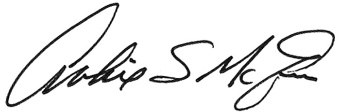 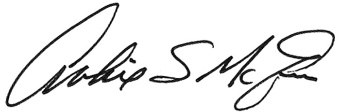 1833 South IH-35, Austin TX 78741Archie E. McAfee, TASSP Executive Director	Participant Signature	Date	Total Hrs.DATESESSIONPRESENTERLENGTH OF SESSION9/24/23Opening Keynote: Finding Your Strong & KindKathleen Hilchey55 minutes9/24/23General Session55 minutes9/24/23Honor Society/Student Council Concurrent Sessions40 minutes9/24/23Breakout 145 minutes 9/24/23Awards and Lunch Session1 hour 15 minutes9/24/23Breakout 245 minutes9/24/23Breakout 345 minutes  9/24/23Networking Time20 minutes9/24/23Table Shares1 hour 35 minutes9/24/23Networking1 hour9/25/23Breakout 445 minutes9/25/23Breakout 545 minutes9/25/23Closing Keynote: Culture with PurposeKeith Hawkins1 hour9/25/23General Session30 minutes